	Paraclete High School							42145 30th St West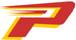 International Student Application					Lancaster, CA  93536												(661) 943-3255Student Information															Date: ___________________Current Grade: ______	Applying for Grade: ______	School Term:  Fall ________		Name:  __________________	_______________	_________________	_________________	Sex:  M ____  F____	Given name		Middle Name (if any)		Family Name		English Name or Nickname Date of Birth:  ____/____/____	Country of Birth:  ____________________  Country of Citizenship:  ____________________Home address:  _______________________________________________________  Home Phone:  _____________________		_____________________  	____________________	______________	_________________		City				Province/State			Postal Code		CountryCurrent SchoolSchool Name: __________________________________________________________Date of Attendance:  From ____/____ To:  ____/____	Grades completed:  □ 6  □ 7  □ 8  □ 9  □ 10  □11School Address:  ____________________________________	School Phone:  _________________________		_____________________	____________________	_____________		________________		City				Province/State			Postal Code		CountryPrevious SchoolSchool Name: __________________________________________________________Date of Attendance:  From ____/____ To:  ____/____	Grades completed:  □ 6  □ 7  □ 8  □ 9  □ 10  □ 11School Address:  ____________________________________	School Phone:  _________________________		_____________________	____________________	_____________		________________		City				Province/State			Postal Code		CountryFamily InformationFather’s Name:  __________________	_________________	_________________		Given Name		Family Name		English Name or NicknameEmail address:	____________________________________	Mobile Phone: ___________________________Company: ________________________________________	Title: ___________________________________Mother’s Name: _________________	_________________	_________________		Given Name		Family Name		English Name or NicknameEmail address:	____________________________________	Mobile Phone: ___________________________Company: ________________________________________	Title: ___________________________________Parent’s Marital Status:  □  Married    □  Divorced  		Student Lives with:  □  Both parents  □  Mother	□  FatherLocal Contact Information:Name of person: _____________________________________	Relationship to applicant: __________________________Address: ___________________________________________	Home Phone: ____________________  	____________________________________________	Cell Phone: ______________________	City				State 	ZipEmail: _____________________________________________	Will applicant be living with you?  __________________How did you hear about Paraclete HS? ____________________________________________________________________Short Answer:Please answer the following questions honestly and succinctly.  Please attach a separate piece of paper in needed.What makes you the person you are?What contributions have you made to your school?Tell us about a person who has influenced you and why.Where have you traveled outside of your home country?What is a difficult decision that you have had to make in the past year?  Describe the decision and what you learned.What is the greatest challenge you will face in the future?